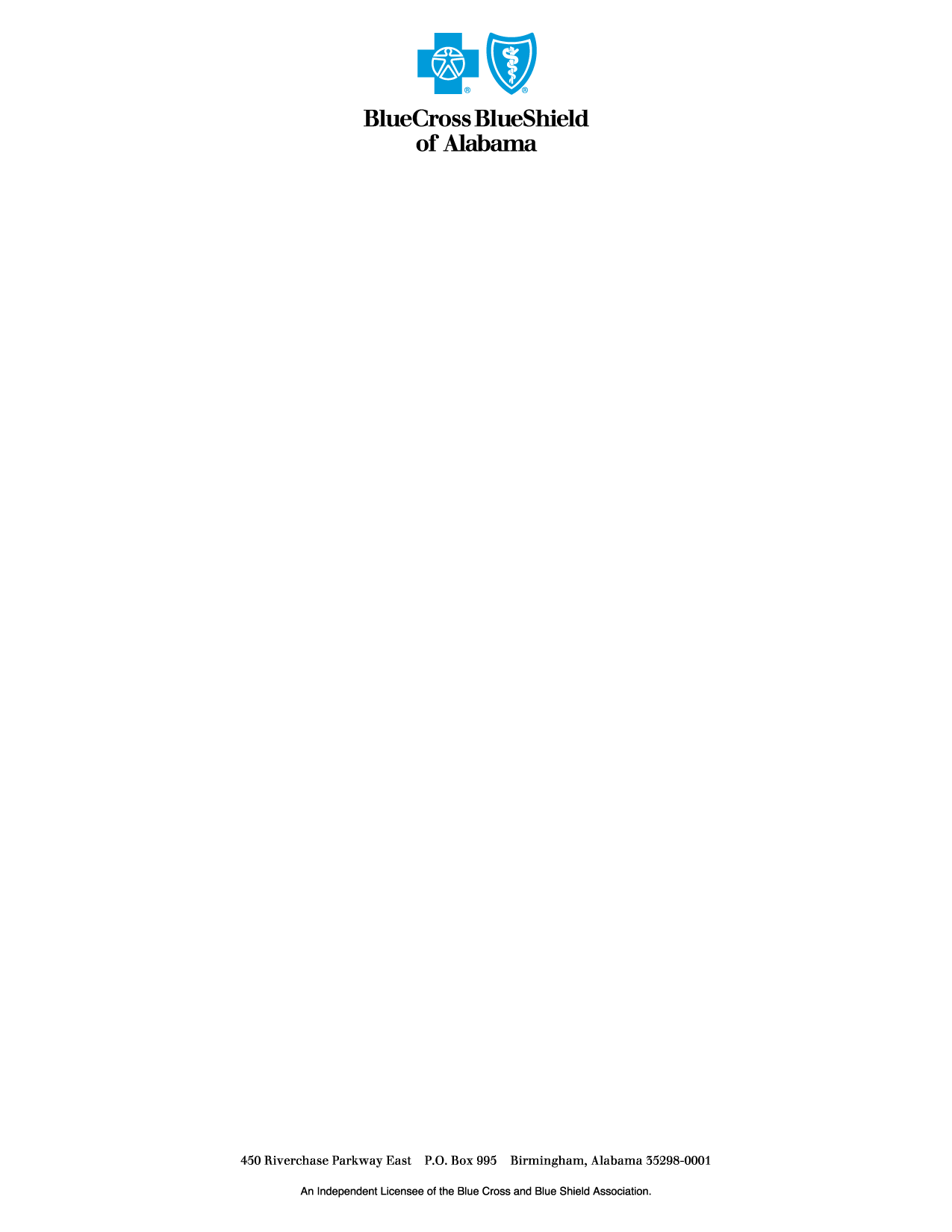 Media Release							Contact: Koko MackinJanuary 4, 2021		          	                            			     205-220-2713Blue Cross and Blue Shield of Alabama Making Available $250,000 to Schools Statewide with the Be Healthy School Grant ProgramBirmingham, AL - In our ongoing commitment to help prevent childhood obesity, Blue Cross and Blue Shield of Alabama is proud to continue its Be Healthy School Grant Program. For the    2021-2022 school year, Blue Cross will make available $250,000 and award grants up to $10,000 to 25 schools across the state that enroll students in grades K through six. Since 2012, Blue Cross has awarded more than $2.1 million in 227 Be Healthy School Grants statewide impacting over 107,000 students. “We continue to see the positive impact of the Be Healthy School Grant Program in schools across our state,” says Jeff Adams, Community Relations Manager, Blue Cross and Blue Shield of Alabama.  “The ongoing success of our school grant program validates the investment we are making in the long-term health of Alabama’s children.”  The grants are for the implementation of school-based health and wellness programs that emphasize increased exercise, nutrition education and parental involvement during the school year.  Starting Monday, January 4, applications can be completed on the Blue Cross website at AlabamaBlue.com/schoolgrant. The deadline to submit an application is Friday, March 26, 2021. Each selected school will receive a grant of up to $10,000, and schools will be further recognized with a Blue Cross Be Healthy School banner. In April 2022, students who successfully complete their school’s program will be presented with Be Healthy awards by     Blue Cross.About Blue Cross and Blue Shield of AlabamaBlue Cross and Blue Shield of Alabama has insured Alabamians for over 84 years. Blue Cross offers coverage plans to corporations, individuals and the senior market. For more information about Blue Cross, visit AlabamaBlue.com. Connect with us on Facebook, check out our videos on YouTube and follow us on Twitter for more up-to-date information.   Blue Cross and Blue Shield of Alabama is an independent licensee of the Blue Cross and Blue Shield Association.